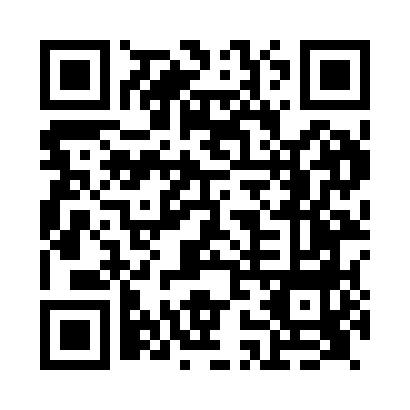 Prayer times for Murston, Kent, UKMon 1 Jul 2024 - Wed 31 Jul 2024High Latitude Method: Angle Based RulePrayer Calculation Method: Islamic Society of North AmericaAsar Calculation Method: HanafiPrayer times provided by https://www.salahtimes.comDateDayFajrSunriseDhuhrAsrMaghribIsha1Mon2:534:451:016:379:1611:092Tue2:544:461:016:379:1611:083Wed2:544:471:016:369:1611:084Thu2:554:481:026:369:1511:085Fri2:554:491:026:369:1511:086Sat2:564:491:026:369:1411:087Sun2:564:501:026:369:1311:088Mon2:574:511:026:359:1311:079Tue2:574:521:026:359:1211:0710Wed2:584:531:026:359:1111:0711Thu2:584:541:036:349:1011:0612Fri2:594:551:036:349:1011:0613Sat3:004:571:036:349:0911:0614Sun3:004:581:036:339:0811:0515Mon3:014:591:036:339:0711:0516Tue3:015:001:036:329:0611:0417Wed3:025:011:036:329:0511:0418Thu3:035:031:036:319:0311:0319Fri3:035:041:036:309:0211:0320Sat3:045:051:036:309:0111:0221Sun3:055:061:036:299:0011:0122Mon3:055:081:046:288:5911:0123Tue3:065:091:046:288:5711:0024Wed3:075:111:046:278:5611:0025Thu3:085:121:046:268:5410:5926Fri3:085:131:046:258:5310:5827Sat3:095:151:046:248:5210:5728Sun3:105:161:046:238:5010:5729Mon3:105:181:036:228:4910:5630Tue3:115:191:036:228:4710:5531Wed3:135:211:036:218:4510:53